Shelby County Middle/Elementary School OpenTuesday, October 16, 2012East Middle School, Shelbyville, KY**If numbers in the elementary open race are too large, we will split into separate boys and girls open races.Please make sure you report to the the line at least 10 minutes before race time.  We will move the meet along as quickly as possible in order to get all races in before dark.The entry fee will include unlimited entries.  The fee is to cover the cost of awards.  AwardsIndividuals:  Middle School: 		Top 50 individuals receive medals.Elementary School: 	Top 25 individuals receive medals. 		**In the open elementary race, top 25 in each gender receive medals.Teams:  Top 2 teams in Boys/Girls Middle School and Boys/Girls Elementary receive trophies.Individual medals will be given out in the finish chute.Team Tents: We rope off an area on the course for team tents in order to avoid crossing the road as much as possible.  ***No tents should be set up at East Middle.Entry DeadlineAll entries are due on or before Friday, October 12th 2012, via Hy-Tek’s Team Manager or Team Manager Lite.  We will send out an event file by October 1st.Entry Fees:Make checks out to  and send to:Andrew Danner, Head Cross Country Coach(502)633-2344Directions:  See attached mapFrom I-64 Exit 35:  North onto KY 53.  Right at light onto US 60E (McDonald’s Restaurant).  Left at light onto  ( on left).  is located at the end of  on the left.  Parking:All parking will be at  on .  No vehicles permitted near the greenhouses or the course.  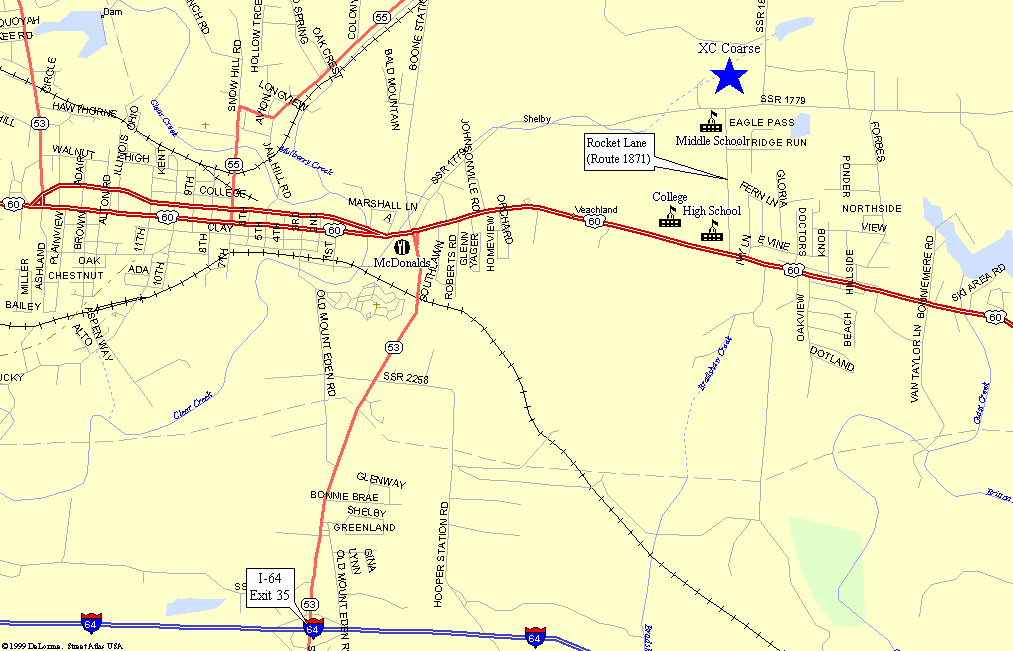 RaceTimeDistanceTeam FeeIndividual FeeRunners/TeamGirls Middle School (grade 8 and under)5:00 pm3000m$30.00$5.00Unlimited (grade 8 and under)5:30 pm3000m$30.00$5.00UnlimitedGirls Elementary (grade 5 and under)6:00 pm1 mile$30.00$5.0010Boys Elementary (grade 5 and under)6:15 pm1 mile$30.00$5.0010**Elementary Open (boys/girls combined)6:30 pm1 mileNo charge if team entered aboveNo charge if team entered aboveUnlimitedMS/Elementary Team AwardsAt conclusion of meetAt conclusion of meetAt conclusion of meetAt conclusion of meetAt conclusion of meet